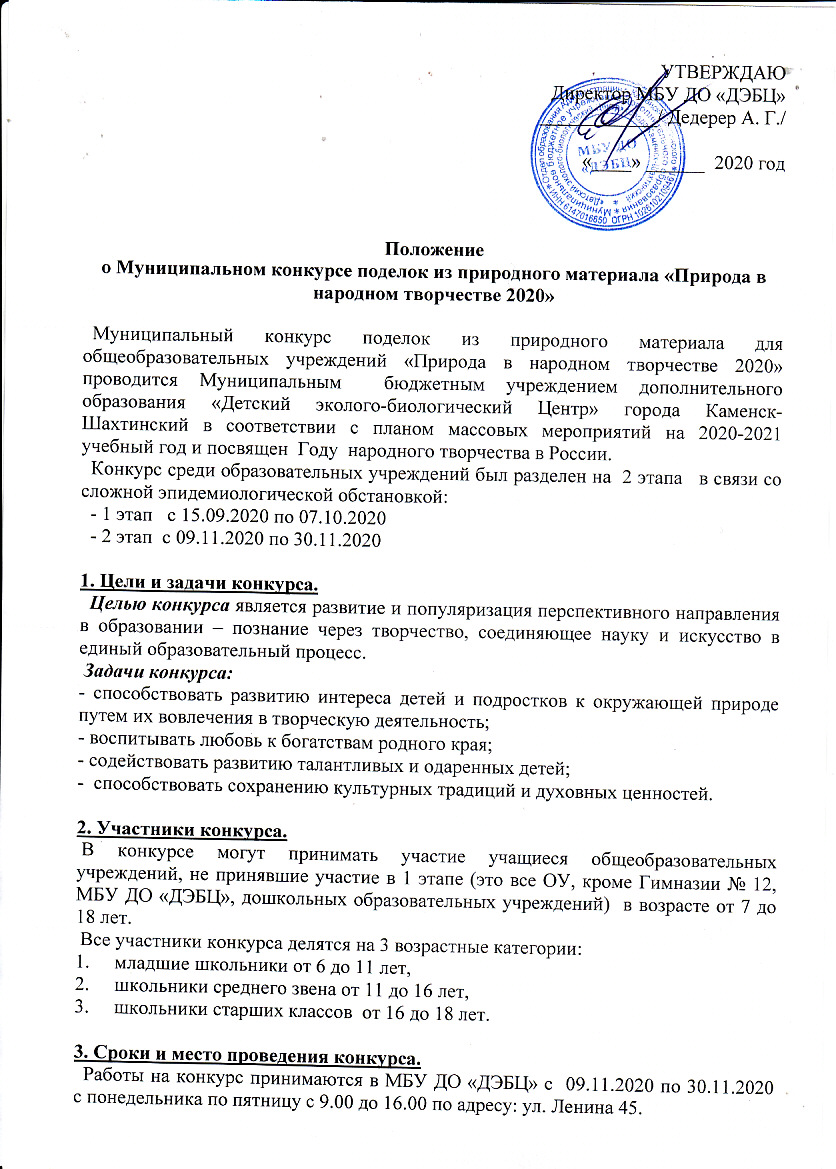 Справки по телефону: 8 905 457 18 39 – Мирошникова Ольга Сергеевна.4. Номинации. «В гостях у сказки» - настенные панно из природного материала с животными - героями русских народных сказок. В номинации принимают участие младшие школьники.  «Игрушка своими руками» - игрушки народов России выполненные из природного материала или из вторичных материалов (отходов), допускается смешивание материалов. В номинации принимают участие все возрастные группы. Эко - украшение «Мы с Дона!» - украшение из природного материала, которое отражает тематику родной природы. В номинации принимают участие школьники среднего звена и школьники старших классов. «Вторая жизнь» - поделки из вторичного материала (отходов).    В номинации принимают участие все возрастные группы.5. Требования к конкурсным работамКаждое образовательное учреждение имеет право предоставить до 3 (трех) работ  в каждой номинации. Рекомендуется провести учережденческий конкурс, по итогам которого лучшие работы предоставить на муниципальный конкурс.К каждой работе, должна быть приложена этикетка в печатном виде, где указано:название работы;номинация;Ф.И.О. автора; возраст; учреждение (школа, класс);Ф.И.О. педагога (полностью) руководителя; контактный телефон;Перечень использованных материалов.Поделки могут быть выполнены в любой технике, из любого природного материала («живых» либо засушенных цветов, листьев, веток, злаков, зерен, семян; сосновые, еловые и кедровые шишки; хвоя, кора, береста; засушенные ягоды, травы, крупы и т.д.), допускается использование искусственных материалов для основы и креплений композиции; либо вторичных материалов (отходов).Оргкомитет конкурса оставляет за собой право не допускать работы, не соответствующие требованиям к участию в конкурсе, при несоблюдении правил оформления этикеток или их отсутствия – работы не оцениваются.Работы, принявшие участие в конкурсе, не вошедшие в класс победителей и призеров, могут быть возращены авторам после выставки 16 декабря 2020 .Согласно Федеральному закону от 27 июля 2006 года № 152-ФЗ «О персональных данных» родители конкурсанта и руководитель (если имеется)         заполняют бланк согласия на обработку персональных данных и сдают его в          Оргкомитет вместе с конкурсной работой (Приложение 1,2)Критерии оценки и результаты конкурса.Композиционное решение и техника исполнения;Разнообразие природных материалов в работах;Степень оригинальности работы;Соответствие номинации и возрастной группе.Награждение.Жюри конкурса принимает решение об определении победителей конкурса голосованием.Итоги конкурса подводятся 02.12.2020 года.По итогам конкурса победители награждаются грамотами.Организаторы могут рекомендовать дальнейшее участие работ в конкурсах различного уровня.Руководство Конкурсом.Общее руководство осуществляет Оргкомитет. Председатель орг. комитета:Дедерер Александр Геннадьевич – директор МБУ ДО «ДЭБЦ»Члены орг. комитета:Будкова Инна Владимировна - зам. директора по УВРМирошникова Ольга Сергеевна – педагог дополнительного  образованияРедкина Елена Владимировна – методист МБУ ДО «ДЭБЦ» Леонов Александр Николаевич - методист МБУ ДО «ДЭБЦ»Оргкомитет подводит итоги и принимает решение о награждении.         Приложение 1к Положению о КонкурсеДиректору МБУ ДО «ДЭБЦ» Дедерер А.Г. ФИОпрож. по адр.:СОГЛАСИЕ РОДИТЕЛЕЙна обработку персональных данных УЧАСТНИКА муниципального конкурса поделок из природного материала«Природа в народном творчестве» (в соответствии с ФЗ №152-ФЗ «О персональных данных»)Я,  	(Ф.И.О. родителя)родитель 	(Ф.И.О. и дата рождения ребёнка)даю свое согласие на сбор, систематизацию, накопление, хранение, уточнение (обновление, изменение), использование, распространение (передачу), обезличивание, блокировку и уничтожение персональных данных моего ребенка:фамилия, имя, отчество; год, число, месяц и место рождения; пол;адрес регистрации и фактического проживания, контактные телефоны;место учебы (адрес, контактный телефон, адрес электронной почты);иные сведения, относящиеся к персональным данным.В соответствии с Федеральным законом от 27 июля 2006 года № 152-ФЗ «О персональных данных» не возражаю против ознакомления, получения, обработки, хранения, размещения на официальном сайте  МБУ ДО «ДЭБЦ» моих персональных данных уполномоченными специалистами, курирующими конкурс, и (или) передачи их должностным лицам, осуществляющим процедуру оценки конкурса. Обработка персональных данных осуществляется как на бумажных носителях, так и с использованием средств автоматизации.Данное согласие может быть отозвано субъектом персональных данных на основании личного заявления.«         » 	2020  года    	   	(подпись Заявителя)	(расшифровка подписи)Приложение 2 к Положению о КонкурсеДиректору МБУ ДО «ДЭБЦ» Дедерер А.Г. ФИОпрож. по адр.:СОГЛАСИЕна обработку персональных данных ПЕДАГОГА, подготовившего участника муниципального конкурса поделок из природного материала «Природа в народном творчестве» (в соответствии с ФЗ №152-ФЗ «О персональных данных»)Я,  	даю свое согласие на сбор, систематизацию, накопление, хранение, уточнение (обновление, изменение), использование, распространение (передачу), обезличивание, блокировку и уничтожение своих персональных данных:фамилия, имя, отчество; год, число, месяц и место рождения; пол;адрес регистрации и фактического проживания, контактные телефоны;место работы (адрес, контактный телефон, адрес электронной почты), профессия/занимаемая должность;иные сведения, относящиеся к персональным данным.В соответствии с Федеральным законом от 27 июля 2006 года № 152-ФЗ «О персональных данных» не возражаю против ознакомления, получения, обработки, хранения, размещения на официальном сайте  МБУ ДО «ДЭБЦ» моих персональных данных уполномоченными специалистами, курирующими конкурс, и (или) передачи их должностным лицам, осуществляющим процедуру оценки конкурса. Обработка персональных данных осуществляется как на бумажных носителях, так и с использованием средств автоматизации.Данное согласие может быть отозвано субъектом персональных данных на основании личного заявления.«         » 	2020  года    	   	(подпись Заявителя)	(расшифровка подпис